Муниципальное дошкольное образовательное учреждение детский сад общеразвивающего вида № 11  «Колокольчик»Семинар по преемственности дошкольного и начального общего образования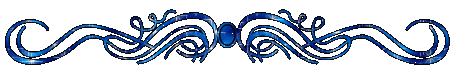 «Создание условий для познавательного и речевого развития дошкольников»Подготовили и провели:Старший воспитатель Дмитриева Р.Ю. Учитель-логопед Черкашина С.А.Декабрь 2014г.Слайд 1 Тема семинара.Слайд 2С 1 января 2014г. Был введён ФГОС дошкольного образования, на основании которого происходят изменения в работе дошкольных учреждений, в том числе по познавательно – речевому развитию.В стандарте образовательные области представляют следующие направления развития ребенка:- социально – коммуникативное развитие;- познавательное развитие;- речевое развитие;- художественно – эстетическое;- физическое развитие.Познавательно – речевое развитие разделили на две самостоятельные области.Слайд 3Познавательное развитие предполагает развитие интересов детей, любознательности и познавательной мотивации; формирование познавательных действий, становление сознания; развитие воображения и творческой активности; формирование первичных представлений о себе, других людях, объектах окружающего мира, о свойствах и отношениях объектов окружающего мира (форме, цвете, размере, материале, звучании, ритме, темпе, количестве, числе, части и целом, пространстве и времени, движении и покое, причинах и следствиях и др.), о малой родине и Отечестве, представлений о социокультурных ценностях нашего народа, об отечественных традициях и праздниках, о планете Земля как общем доме людей, об особенностях ее природы, многообразии стран и народов мира.Слайд 4Речевое развитие включает владение речью как средством общения и культуры; обогащение активного словаря; развитие связной, грамматически правильной диалогической и монологической речи; развитие речевого творчества; развитие звуковой и интонационной культуры речи, фонематического слуха; знакомство с книжной культурой, детской литературой, понимание на слух текстов различных жанров детской литературы; формирование звуковой аналитико-синтетической активности как предпосылки обучения грамоте.Таким образом, познавательное и речевое развитие дошкольников являются одними из важнейших образовательных областей, которые направлены на умственное развитие ребенка. Чем лучше будет организована познавательная и речевая деятельность детей, тем выше гарантии успешности школьного обучения.Слайд 5.В домашних условиях дети много времени проводят около телевизора, компьютера, мало общаются с родителями и поэтому формирование познавательной и речевой деятельности в основном ложится на плечи воспитателей. Бедный словарный запас ведет к агрессивному поведению по отношению к окружающим, т.к. ребенок не может выразить словами то, что видит, что знает, что чувствует, а достижения ребенка в познании окружающего мира не будут заметны, если они не выражаются в его активной речи.Слайд 6.Приемы, используемые при формировании познавательно-речевого развития традиционны:• Наглядные - наблюдения, рассматривание картин, демонстрация фильмов, слайдов, презентаций.• Практические - упражнения, игры, эксперименты и опыты, моделирование, проектная деятельность, исследовательская деятельность.• Словесные – рассказ, чтение, вопросы, беседы, использование художественного слова.Основные задачи познавательно-речевой деятельности:1. Обогащать познавательную сферу детей информацией через ООД, наблюдения, экспериментальную деятельность, речь.2. Обогащать эмоционально – чувственный опыт в процессе непосредственного общения с предметами, явлениями, людьми.3. Помочь упорядочить сведения об окружающем мире, формировать представления его целостности.4. Формировать бережное отношение к окружающему миру, закреплять положительные эмоции, умение их проявлять.5. Создать условия, способствующие выявлению и поддержанию интересов, проявления самостоятельности в познавательно – речевой деятельности.6. Поддерживать условия для развития познавательно – речевых процессов дошкольников во всех видах деятельности.Таким образом, развивать речь ребенка, не включая его в познавательную деятельность невозможно, т.к. речь сопровождает и совершенствует познавательную деятельность детей, делая ее более целенаправленной и осознанной. Слайд 7.Чтобы правильно организовать познавательно-речевое развитие можно выделить следующие направления:1. Речь самого педагога, которая имеет обучающую и воспитательную направленность. Главным является качество языкового содержания, обеспечивающее высокие результаты труда. Дошкольник, проводящий большую часть времени в детском саду, общаясь с воспитателем, учится у него многому, в том числе и культуре речи. А еще ребенок воспринимает нашу речь как образец. Педагог должен говорить правильно, не искажая звуков, не съедая окончаний. Особенно четко нужно произносить длинные или незнакомые слова, вводимые в детский словарь.2. Формирование представлений об окружающем мире. Ведь дошкольник каждый день сталкивается с новыми для себя предметами и явлениями. Но накопление знаний и преставлений без соответствующего руководства будет поверхностным или ошибочным. Часто ребенок думает, солнце - это апельсин, а ветер дует, потому что качаются деревья. Ведь наблюдая за природными явлениями, он самостоятельно сделал такой вывод. Поэтому главная задача педагога состоит в последовательно увеличение у детей запаса знаний, их упорядочение, систематизация. Ребёнок должен получать чёткие, в соответствие с возрастом представления об окружающих предметах, их назначении, качествах, о материалах, из которых они сделаны, где, кем, для чего эти используются. Так же ребёнок приобретает знания о живой и неживой природе, о природных явлениях их взаимосвязях и закономерностях.3. Развитее любознательности. Любознательность - качество присущее всем детям. Оно выражается в активном интересе к окружающему миру, в стремлении всё рассмотреть, потрогать, привезти в действие. О наличие у ребёнка этого качество свидетельствуют бесчисленные вопросы. Задача воспитателя поддерживать любознательность ребёнка в ООД, в наблюдениях, стараясь вовремя и доступным для понимания языком ответить на возникшие вопросы, направляя детские мысли на самостоятельный поиск ответа и умение делать выводы.4. Сенсорное воспитание. Поскольку для ребёнка дошкольника познание окружающего мира начинается с ощущений и восприятий. Чем выше уровень их развития, тем богаче возможности познания окружающего мира. В содержание сенсорного воспитания входит развитие слуховой чувствительности, тактильной чувствительности, то есть умение различать и называть качества предметов.5. Одним из самых действенных средств познавательно-речевого развития дошкольников является игра. И если во время организованной образовательной деятельности ребёнок получает знания, то во время игры он имеет возможность отразить знания об окружающем мире, поделиться с этими знаниями с детьми, найти единомышленников по интересам. Отдельные виды игр по-разному действуют на познавательно-речевое развитие.Сюжетно-ролевые игры расширяют представления об окружающем мире, способствуют развитию речевого диалога.Игры-драматизации способствуют более глубокому пониманию смысла обыгрываемых произведений и активизируют речь.Строительно-конструктивные развивают конструктивные способности, расширяют знания о геометрических формах и пространственных отношениях.Дидактические игры занимают особенно важное место в этой работе, поскольку, обязательным элементом в них является познавательное содержание и умственные задачи. Многократно участвуя в игре, ребёнок прочно осваивает знания, которыми он оперирует. А, решая умственную задачу в игре, ребёнок научится запоминать, воспроизводить, классифицировать предметы и явления по общим признакам.Игры-эксперименты - особая группа игр, которые очень эффективны в решении познавательно-речевых задач, а так же интересны и увлекательны для старших дошкольников, т.к. при этом они имеют возможность научиться видеть проблему, решать её, анализировать и сопоставлять факты, делать выводы, и добиваться результата.Слайд 8. Комплексно-тематическое планирование. (взять проектную из презентации)Педагогический процесс в ДОУ строится по принципу комплексно-тематического планирования, что способствует познавательной и речевой активности детей. Деятельность педагогов нашего детского сада направлена на развитие всесторонних способностей детей - познавательных, творческих, коммуникативных. И метод проектирования деятельности дошкольников является одним из актуальных методов.В детском саду создан банк  исследовательских, творческих проектов. Наши педагоги активно участвуют с проектами в конкурсах различного уровня. Однако следует помнить, что процесс познания маленького человека отличается от процесса познания взрослого. Взрослые познают мир умом, а маленькие дети эмоциями. Для взрослых людей информация первична, а отношение вторично. А у детей все наоборот: отношение первично, информация вторична.Слайд 9Воспитание, развитие невозможно без активного участия в этом родителей. Мы понимаем, что усилия педагогического коллектива не будут иметь ожидаемых результатов без понимания и поддержки родителей наших воспитанников, поэтому мы их активно включаем в проектную деятельность. Решая задачи по познавательно-речевому развитию детский сад на протяжении многих лет использует потенциал других социальных партнеров образования (детской библиотекой им. Н. Носова, музеем «Романов-Борисоглебская сторона», музыкальной школой, Домом природы).Слайд 10. (высказывание)Речевое развитие дошкольников происходит очень стремительно. В словарном запасе трехлетнего ребенка уже около 1200 слов. Словарный запас шестилетнего ребенка включает в себя около 4000 слов.Формирование правильной речи является одной из основных задач дошкольного образования. Однако за последние время мы наблюдаем увеличении количества дошкольников с речевыми нарушениями.На сегодняшний день – образная, богатая синонимами, дополнениями и описаниями речь у детей дошкольного возраста – явление очень редкое.Поэтому необходимо заботиться о своевременном формировании речи детей, о ее чистоте и правильности, предупреждая и исправляя различные нарушения, которыми считаются любые отклонения от общепринятых форм русского языка.Слайд 11. Модель взаимосвязи специалистов  Хочется отметить тесную взаимосвязь  учителей – логопедов, воспитателей и родителей.Слайд 12. «Предметно-развивающая среда в группах»Для того, чтобы обеспечить развитие личности воспитанников, необходимо в каждой возрастной группе создать развивающую предметно – пространственную среду.Хотелось бы обратить внимание на главу 3, параграф 3.3 ФГОС ДО, где перечислены конкретные требования к развивающей предметно-пространственной среде ДОУ. Цитата: Развивающая предметно-пространственная среда должна быть содержательно-насыщенной, трансформируемой, полифункциональной, вариативной, доступной и безопасной. Насыщенность среды должна соответствовать возрастным возможностям детей и содержанию Программы.В каждой группе наше детского сада в качестве центров познавательно-речевого развития детей выступают:Книжный уголок;Речевой уголок;Зона для настольно-печатных игр;Уголок природы;Уголок исследовательской деятельности;Уголок краеведения;Уголок для самостоятельной конструктивно-модельной деятельности;Уголок безопасности;Уголок театрализованных игр.Эта зона охватывает разнообразное содержание и предусматривает разные виды детской активности. Главный принцип её оформления - доступность. Всё, что в ней представлено, находится в полном распоряжении детей. Материал этой зоны содержит  в себе: дидактические и настольно-печатные игры разной направленности, иллюстративный материал, картотеки, разнообразные коллекции, макеты, демонстрационный материал, оборудование для экспериментальной деятельности и проведения опытов, мини-библиотеку, мини-музей.Слайд 13Для детей дошкольного возраста познавательно-речевое развитие - это сложный комплексный феномен, включающий в себя формирование умственных процессов. Но если педагог подходит к решению задач этих образовательных областей грамотно и творчески, то проблем в усвоение задач у детей не возникнет.Таким образом, при условии правильного организованного педагогического процесса с применением методик, как правило, игровых, учитывающих особенности детского восприятия, а также с правильно организованной предметно – развивающей средой дети могут уже в дошкольном возрасте без перегрузок напряжения усвоить предложенный материал. А чем более подготовленным придет ребёнок в школу – имеется в виду не количество накопленных знаний, а именно готовность к мыслительной деятельности, тем успешнее будет для него начало школьного детства.